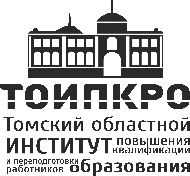 Областное государственное бюджетное учреждение дополнительного профессионального образования «Томский областной институт повышения квалификации и переподготовки работников образования» (ТОИПКРО). Центр организационно-методической работы. Томск, ул. Пирогова,10, телефон (3822) 55 79 89, факс (3822) 90-20 31Информационное письмо8 и 9 июня 2017 с 9.00 до 16.00  будет проходить практико-ориентированный  семинар «Проектирование современного урока
 в контексте совместной деятельности»(14 часов)На семинар приглашаются учителя-предметники, заместители руководителей образовательных организаций, методисты, руководители методических объединений и все заинтересованные лица.В рамках семинара будут рассмотрены разные модели совместной деятельности на уроке,  предложен  алгоритм проектирования урока в разных моделях совместной деятельности. Каждый участник семинара будет иметь возможность индивидуального сопровождения по окончанию семинара.  Все участники семинара получают документ государственного образца. В качестве специального предложения будет предоставлена возможность рецензирования Ваших методических разработок урока; возможность представить Ваш педагогический опыт на сайте ТОИПКРО с получением соответствующего документа. Проводят семинар опытные педагоги г. Томска и сотрудники ТОИПКРО.Все участники семинара получают в бумажном и электронном варианте пособие «Основные приемы и подходы к современному уроку»,  большой массив видеозаписей  уроков по всем предметам школьной программы, схемы различного анализа и самоанализа  урока.Дополнительно к основной  теме семинара участники  получают материал по современной классификации уроков, ссылки на лучшие образовательные  интеренет-ресурсы педагогов Томской области и России и банк  заданий по подготовке обучающихся к школьным, муниципальным, региональным и всероссийским олимпиадам по 21 общеобразовательному предмету школьной программы для 1-11 классов.Особенность семинара: практико-ориентированный  подход, интерактивные формы проведения. Стоимость семинара – 1820 руб. Количество мест ограничено. Заявки присылать на адрес: omrtomsk@mail.ru Ефремов Владимир Семенович8 (3822) 90 20 49 